Програм инклузивног образовањаЗА ШКОЛСКУ 2016/17. ГОДИНУ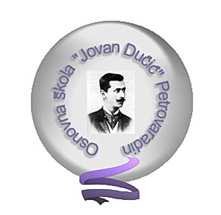 август, 2016.Напомена: Све активности Програма су оперативно разрађене са утврђеном временском динамиком у Оперативном плану активности у области инклузије за шк.2016/17.Програм је разматран и усвојен на састанку Тима.Руководилац Тима, Данијела БауцалПРОГРАМСКЕ АКТИВНОСТИ У ОБЛАСТИ ИНКЛУЗИВНЕ НАСТАВЕ ЗА ШКОЛСКУ 2016/2017. гПРОГРАМСКЕ АКТИВНОСТИ У ОБЛАСТИ ИНКЛУЗИВНЕ НАСТАВЕ ЗА ШКОЛСКУ 2016/2017. гПРОГРАМСКЕ АКТИВНОСТИ У ОБЛАСТИ ИНКЛУЗИВНЕ НАСТАВЕ ЗА ШКОЛСКУ 2016/2017. гПРОГРАМСКЕ АКТИВНОСТИ У ОБЛАСТИ ИНКЛУЗИВНЕ НАСТАВЕ ЗА ШКОЛСКУ 2016/2017. гПодручје радаАктивностиНосиоци активностиРезултати активности1. Израда оперативног     планаСадржаји оперативног плана:1.подручја рада2.активности3.носиоци активности4.време реализације    активности5.резултати активностиТим за инклузију:Данијела Бауцал, руководилацРужица ПавловићЉиљана Чехов Слађана ДражићЈелена РелићБошко СтојановићМирјана ГрбаГордана БушинСнежана ЛоврићСилвија НоваковићСузана СтепановићРатко ИлићСоња КостићСви носиоци активности учествују у изради програма и и евалуирају активностиГотов и усвојен оперативни план3. Евиденција ученика са сметњама и тешкоћама у развојуРад у Стручним већимаПодела литературеЕдуковани чланови колектива Број одржаних састанака3. Евиденција ученика са сметњама и тешкоћама у развојуЗапажања учитеља и наставника о деци са сметњама и тешкоћама у учењу и развојуСви учитељи и одељенске старешине, родитељ, лични пратилац, педагог, психологдиректорУкупан број евидентираних ученика3. Евиденција ученика са сметњама и тешкоћама у развојуПроцена психомоторног развоја деце са сметњама у учењуИнтерресорна комисија психологУкупан број реализованих процена3. Евиденција ученика са сметњама и тешкоћама у развојуФормирање базе података о деци са сметњама и тешкоћама у учењуТим за инклузију, тимови за подршку ученикуОформљена база података за све ученике Школе4. Подршка субјектима образовно-васпитног рада Стручно усавршавање у области инклузије – интерно и акредитованоСви учитељи и одељењске старешине, предметни наставници, психолог и педагог школе, директорБрој реализованих едукација и број обучених наставника4. Подршка субјектима образовно-васпитног рада Саветодавно инструктивни рад са свим учитељима и наставницима на састанцима Стручних већа (хоризонтално учење)Едуковани чланови колективапсихолог и педагог школеТим за инклузијуУкупан број састанака Стручних већа4. Подршка субјектима образовно-васпитног рада Индивидуални рад са децом са сметњама и тешкоћама у раду и развојуПедагог, психолог школеСервисни центар – разни профили стручњакаУкупан број деце обухваћен индивидуалним третманом4. Подршка субјектима образовно-васпитног рада Индивидуални и групни рад са родитељима деце са тешкоћама и сметњама у учењу и развојуУчитељ, одељењски старешина,  психолог, педагог Укупан број родитеља обухваћених саветодавним радом4. Подршка субјектима образовно-васпитног рада Израда и ажурирање веб странице у оквиру сајта школе, која се бави инклузијомпсихологРедовно информисање, подршка свим актерима, могућност екстерног праћења5.Сарадња са Центром за социјални рад Сарадња са социјалним радницима Одељењски старешина психолог, педагог  директорРазмена информац.Прикупљање податакаАнализа података6.Сарадња са здравственим службамаСарадња са Развојним саветовалиштем Дома здравља Сарадња са ИРК Одељењски старешина психолог, педагог  директорРазмена информацијаПрикупљање податакаАнализа података7. Сарадња са локалном заједницомСарадња са ШОСО„Милан Петровић“, сарадња са ШУ – просв.савет.за инклузију Одељењски старешина психолог, педагог  директорУкупан број деце обухваћене сарадњомброј и врста контакта8. Сарадња са другим образовним установамаСарадња са ПУ“Радосно детињство“, сарадња са средњим школама, сарадња са другим ОШПП службаУкупан број контаката, размењене информац., олакшана транзиција9. Стручно усавршавањеПраћење ефеката стручног усавршавања Одељењски старешина педагог директоризрађени евалуциони упитницинаписани извештаји10. Аналитичко истраживачки радИзрада и анализа евалуционих упитника Тим за инклузијуприкупљени подацинаписани извештајипредлож. даљи кораци10. Аналитичко истраживачки радАнализа података на основу документацијетима – евиденција деце СТИО и Тимови за додатну подршкуприкупљени подацинаписани извештајипредлож. даљи кораци10. Аналитичко истраживачки радАнализа података добије-них евалуацијом ИОПУчитељ, одељењски старешина, ОВ, СТИОприкупљени подацинаписани извештајипредлож. даљи кораци11. Вођење документацијеИзрада Годишњег плана за инклузијуТим за инклузијуДиректорчланови малих тимованаписан годишњи план11. Вођење документацијеИзрада оперативног плана активности Тим за инклузијуДиректорчланови малих тимованаписан оперативни план11. Вођење документацијеИзрада Акционих планова адаптацијеТим за инклузијуДиректорчланови малих тимованаписан и спроведен план11. Вођење документацијеИзрада и ажурирање базе податаТим за инклузијуДиректорчланови малих тимоваажурирана база података11. Вођење документацијеВођење документацијео активностима Тима за инклузијуТим за инклузијуДиректорчланови малих тимовауредна документација о активностима11. Вођење документацијеИзрада полугодишњег и годишњег извештаја Тима за инклузијуТим за инклузијуДиректорчланови малих тимованаписани полугодишњи и годишњи извештаји